ΘΕΜΑ: «Αίτημα έγκρισης υλοποίησης σεμιναρίου Εθνικού Θεματικού Δικτύου Κ.Π.Ε. Ομηρούπολης Χίου»Το ΚΠΕ Ομηρούπολης Χίου, στα πλαίσια των υποχρεώσεών του, που απορρέουν από το ΤΔΥ του, (Υποέργο 2, Άξονας Προτεραιότητας 6) και στα πλαίσια της εκπαίδευσης  για το περιβάλλον και την Αειφόρο Ανάπτυξη,  διοργανώνει τριήμερο επιμορφωτικό σεμινάριο  του  Εθνικού Θεματικού Δικτύου Περιβαλλοντικής Εκπαίδευσης «Όταν η Φύση δημιουργεί… Πολιτισμό»  με θέμα:  «H Παραδοσιακή κοινωνία και ο πολιτισμός της, ως μοντέλο αειφορίας στη σύγχρονη εποχή».Το σεμινάριο απευθύνεται στα μέλη της Συντονιστικής Επιτροπής και στα μέλη της Παιδαγωγικής Ομάδας (Π.Ο.) του Δικτύου, στα μέλη των Π.Ο. των συνεργαζόμενων Κ.Π.Ε. (Συμμετοχή μέχρι 2 άτομα από κάθε Κ.Π.Ε. και μέχρι 4 Κ.Π.Ε. και στα Κ.Π.Ε. των οποίων οι εκπρόσωποι συμμετέχουν ως μέλη στη Συντονιστική Επιτροπή του Δικτύου), στους Υπεύθυνους Περιβαλλοντικής Εκπαίδευσης/Σχολικών Δραστηριοτήτων (Π.Ε/Σ.Δ.) των  Διευθύνσεων Α/θμιας και  Β/θμιας Εκπαίδευσης της επικράτειας, που συνεργάζονται με το Δίκτυο (μέχρι 4) και στους εκπαιδευτικούς των σχολικών περιβαλλοντικών ομάδων, που έχουν ενταχθεί στο Δίκτυο για το Σχολ. Έτος 2017 - 18  (μέχρι 2 εκπαιδευτικοί από κάθε σχολική ομάδα που είναι ενταγμένη στο Δίκτυο, εντός Νήσου Χίου και 1 εκπαιδευτικός (ή 1 αναπληρωματικός)  από κάθε σχολική ομάδα, που είναι ενταγμένη στο Δίκτυο, από την υπόλοιπη Ελλάδα. Όλοι οι παραπάνω θα συμμετάσχουν εφόσον έχουν εισήγηση ή παρουσίαση του Περιβαλλοντικού Προγράμματός τους της παρούσας σχολικής χρονιάς.  Το σεμινάριο θα πραγματοποιηθεί την Παρασκευή 30, το Σάββατο 31 Μαρτίου και την Κυριακή 01 Απριλίου 2018, στις εγκαταστάσεις του  Κ.Π.Ε Ομηρούπολης στο Βροντάδο της Χίου, στο Μουσείο Μαστίχας Χίου και στο Ξενοδοχείο CHANDRIS Χίου. Ημέρες μετακίνησης ορίζονται έως τέσσερις (4), λόγω της  απόστασης και των συνθηκών μετακίνησης και λόγω της ιδιομορφίας του νησιωτικού χώρου. Το ΚΠΕ Ομηρούπολης θα καλύψει από το Τ.Δ.Υ. ή τη Διαχειριστική του Επιτροπή, τα παρακάτω έξοδα :1) Έξοδα διαμονής 2 ημερών των Υπευθύνων Π.Ε./Σ.Δ. και των εκπαιδευτικών των σχολικών ομάδων (Εκτός Νήσου Χίου).2) Έξοδα  διατροφής όλων των συμμετεχόντων, Υπευθύνων Π.Ε./Σ.Δ., εισηγητών και των εκπαιδευτικών των σχολικών ομάδων (Ένα γεύμα  και μπουφέ την πρώτη μέρα, μπουφέ και πρόχειρο γεύμα τη δεύτερη μέρα).3) Έξοδα διεξαγωγής του σεμιναρίου, αφίσα, προσκλήσεις, φακέλους με τα πρακτικά – υλικό ΚΠΕ ( κάλυψη από τετράμηνη πρόβλεψη).4) Έξοδα μετακίνησης προς και από το πεδίο, Κ.Π.Ε. Ομηρούπολης - Καλλιμασιά -  Μεστά - Πυργί - Μουσείο Μαστίχας - Κ.Π.Ε. Ομηρούπολης.Οι συμμετέχοντες στο σεμινάριο, που είναι μέλη Παιδαγωγικών Ομάδων των συνεργαζόμενων Κ.Π.Ε. – μέλη της Συντονιστικής Επιτροπής του Δικτύου, θα καλύψουν τη μετακίνηση και τη διαμονή τους από τα Τ.Δ.Υ. των οικείων Κ.Π.Ε. Τα έξοδα μετακίνησης, διαμονής στη Χίο και διατροφής όλων των εισηγητών, που δεν υπάγονται στα παραπάνω, καλύπτονται από τους ίδιους. (Όλα τα έξοδα της κ. Τσολάκη Ελευθερίας και του κ. Σησαμάκη Μανώλη).Το Κ.Π.Ε. Ομηρούπολης θα αναρτήσει στην ιστοσελίδα του εκτενή περιγραφή του Σεμιναρίου.Ο Υπεύθυνος του Κ.Π.Ε.                                                                                                                             Σπυράκης Σταύρος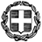 ΕΛΛΗΝΙΚΗ ΔΗΜΟΚΡΑΤΙΑΥΠΟΥΡΓΕΙΟ ΠΑΙΔΕΙΑΣ ΕΡΕΥΝΑΣ ΚΑΙ ΘΡΗΣΚΕΥΜΑΤΩΝΠΕΡΙΦΕΡΕΙΑΚΗ Δ/ΝΣΗ ΠΕ & ΔΕ ΒΟΡΕΙΟΥ ΑΙΓΑΙΟΥΚΕΝΤΡΟ ΠΕΡΙΒΑΛΛΟΝΤΙΚΗΣ ΕΚΠΑΙΔΕΥΣΗΣ ΟΜΗΡΟΥΠΟΛΗΣ ΧΙΟΥΕΛΛΗΝΙΚΗ ΔΗΜΟΚΡΑΤΙΑΥΠΟΥΡΓΕΙΟ ΠΑΙΔΕΙΑΣ ΕΡΕΥΝΑΣ ΚΑΙ ΘΡΗΣΚΕΥΜΑΤΩΝΠΕΡΙΦΕΡΕΙΑΚΗ Δ/ΝΣΗ ΠΕ & ΔΕ ΒΟΡΕΙΟΥ ΑΙΓΑΙΟΥΚΕΝΤΡΟ ΠΕΡΙΒΑΛΛΟΝΤΙΚΗΣ ΕΚΠΑΙΔΕΥΣΗΣ ΟΜΗΡΟΥΠΟΛΗΣ ΧΙΟΥ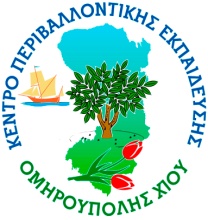 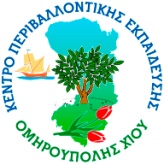 ΒΡΟΝΤΑΔΟΣ  01/03/2018Αριθ. Πρωτ.  56Βαθμός Προτερ.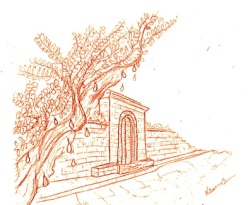 Δ/νση :  ΚΛΕΙΔΟΥ ΒΡΟΝΤΑΔΟΣΠληρ. :  Σταύρος Σπυράκης       Τηλ.    : 2271094478Fax      : 2271094478e-mail : kpe-chiou.chi.sch.grΠΡΟΣ: ΔΙΕΥΘΥΝΣΗ ΣΠΟΔΕ              -Τμήμα Δ’ΚOIN: ΣΥΝΤΟΝΙΣΤΙΚΗ ΕΠΙΤΡΟΠΗΠρόεδρος: Δημίδου Μαρκέλλα, Αναπληρώτρια Υπεύθυνου Κ.Π.Ε. Ομηρούπολης ΧίουΑντιπρόεδρος: Κολούντζου Μαρία, Υπάλληλος Διεύθυνσης Σπουδών Πρωτοβάθμιας Εκπαίδευσης ΥΠ.Π.Ε.Θ.Γραμματέας: Τσιροπινά Στέλλα, Υπεύθυνη Σχολ. Δραστηριοτήτων Δευτεροβάθμιας Εκπαίδευσης ΧίουΤαμίας: Σπυράκης Σταύρος, Υπεύθυνος Κ.Π.Ε. Ομηρούπολης ΧίουΜέληΒροχαρίδου Ανατολή, Υπεύθυνη Σχολ. Δραστηριοτήτων Πρωτοβάθμιας Εκπαίδευσης Χίου Βαρλάς Μιχαήλ, Ιστορικός Ιδρύματος Μείζονος ΕλληνισμούΜουλά Ευαγγελία, Υπεύθυνη Σχολ. Δραστηριοτήτων Δευτεροβάθμιας Εκπαίδευσης ΔωδεκανήσουΚαραμπίνας Φίλιππος, Υπεύθυνος Κ.Π.Ε. Κόνιτσας - ΠραμάντωνΓιαννακογεώργου Όλγα, Υπεύθυνη Κ.Π.Ε. ΜεσολογγίουΑναπληρωματικά μέλη Συντονιστικής ΕπιτροπήςΠρόεδρος: Σπυράκης Σταύρος, Υπεύθυνος Κ.Π.Ε. ΟμηρούποληςΑντιπρόεδρος: Καμηλάκη Αικατερίνη, Καθηγήτρια Λαογραφίας Ακαδημίας ΑθηνώνΓραμματέας: Βαμβουκλή Μαρία, Υπεύθυνη Σχολ. Δραστηριοτήτων Πρωτοβάθμιας Εκπαίδευσης ΛέσβουΤαμίας: Κοκκίνου Ελένη, μέλος Παιδαγωγικής Ομάδας Κ.Π.Ε. Ομηρούπολης ΧίουΜέληΛασκαρίδου Σοφία, Υπεύθυνη Σχολ. Δραστηριοτήτων Δευτεροβάθμιας Εκπαίδευσης ΣάμουΠαππά Πέλλα-Πέλλη, Υπεύθυνη Σχολ. Δραστηριοτήτων Πρωτοβάθμιας Εκπαίδευσης ΣάμουΚαλδέλη Ηλέκτρα, Υπεύθυνη Κ.Π.Ε. Ευεργέτουλα ΛέσβουΜακέλλη Γραμματική, Υπεύθυνη Κ.Π.Ε. ΜακρινίτσαςΠαπαδάκης Νικόλαος, Υπεύθυνος Κ.Π.Ε. ΜολάωνΠΑΙΔΑΓΩΓΙΚΗ ΟΜΑΔΑΣφακιανάκη Μαρία, Υπεύθυνη Κ.Π.Ε. Αρχανών – Ρούβα - ΓουβώνΜαρδίρης Θεόδωρος, Υπεύθυνος Κ.Π.Ε. ΚαστοριάςΣτυλιανού Λιάνα, Υπεύθυνη Κ.Π.Ε. ΝάουσαςΜαρματάκη Αρετή, Υπεύθυνη Σχολ. Δραστηριοτήτων Δευτεροβάθμιας Εκπαίδευσης ΧανίωνΠ Ρ Ο Γ Ρ Α Μ Μ ΑΠ Ρ Ο Γ Ρ Α Μ Μ ΑΠαρασκευή 30 Μαρτίου 2018Παρασκευή 30 Μαρτίου 201816:30 - 17:00Προσέλευση - Έναρξη – Χαιρετισμοί.17:00 – 17:10«Παρουσίαση του ΚΠΕ Ομηρούπολης Χίου» Σπυράκης Σταύρος, Δάσκαλος, Υπεύθυνος Κ.Π.Ε. Ομηρούπολης Χίου17:10 – 17:20«Παρουσίαση  του Εθνικού Θεματικού Δικτύου του ΚΠΕ Ομηρούπολης Χίου «Όταν η Φύση δημιουργεί… Πολιτισμό» Δημίδου Μαρκέλλα, Δασκάλα,  Αν. Υπευθύνου Κ.Π.Ε. Ομηρούπολης Χίου – Πρόεδρος της Συντονιστικής Επιτροπής του Δικτύου.17:20 – 17:40 «Η έννοια του τοπίου στην Περιβαλλοντική Εκπαίδευση - Γεωπολιτιστικά τοπία της Νήσου Χίου, ανιχνεύοντας προτάσεις αειφόρου διαχείρισης στο σήμερα» Σπυράκης Σταύρος, Δάσκαλος, Υπεύθυνος Κ.Π.Ε. Ομηρούπολης Χίου17:40 – 18:00«Νησιωτική Οικονομία και παράγοντες ανάπτυξης στη Χίο».Βαρλάς Μιχαήλ,  Ιστορικός – Ερευνητής.18:00 -18:20 «Ανιχνεύοντας στοιχεία ιστορίας και παράδοσης στην περιοχή της Κερκίνης υπό το πρίσμα της αειφορίας»Τσολάκη Ελευθερία , ΠΕ05, Μέλος Παιδαγωγικής Ομάδας Κ.Π.Ε. Ποροΐων18:20 – 18:40«Προτάσεις αειφορίας, όπως καταγράφονται στα Χωριά της Μαστίχας και στην Αρχιτεκτονική τους».Βουρνούς Εμμανουήλ, Αρχιτέκτων – Μηχανικός, Μ.Α. Αποκαταστάσεων.18:40 – 19:00Διάλειμμα (Κέρασμα με μπουφέ).19:00 – 19:15«Αειφόρες πρακτικές διαχείρισης ανακυκλώσιμων υλικών  μέσα από τα προγράμματα Περιβαλλοντικής Εκπαίδευσης της  Πρωτοβάθμιας  Εκπαίδευσης»Βροχαρίδου Ανατολή, Υπεύθυνη Σχ. Δραστ. Δ/σης Πρωτοβάθμιας Εκπαίδευσης  Χίου.19:15 – 19:30«ΑΓΑΣ, Ένα εθιμικό παράδειγμα αειφόρου πολιτισμικής έκφρασης στην περιφέρεια του μαστιχιού». Τσιροπινά Στυλιανή, Υπεύθυνη Σχ. Δραστ. Δ/σης Δευτεροβάθμιας Εκπαίδευσης Χίου.19:30 – 19:45 «Φυτεύοντας καινοτόμα την αειφορική συνεργατική κυκλική οικονομία του παλιού καιρού στις καρδιές των νέων. Η περίπτωση του Οικοκομποστοποιητή 1ου  Γυμνασίου Αγίου Νικολάου Κρήτης» Δρ. Μανώλης Μιχ. Σησαμάκης – Λέκτορας Πανεπιστημίου Κρήτης 19:45 – 20:00«Εκεί που η Φύση δημιουργεί ενεργούς πολίτες… Οι αειφόρες πρακτικές στα σχολεία μας»Πετρίδου Βαρβάρα, Υπεύθυνη Περιβαλλοντικής Εκπαίδευσης  Διεύθυνσης Δευτεροβάθμιας Εκπαίδευσης Β΄ Αθηνών.20:00 - 20:15«Η ελληνική παραδοσιακή διατροφή ως μοντέλο αειφορίας στη σύγχρονη εποχή»Λασκαρίδου Σοφία, Υπεύθυνη  Σχολ. Δραστ. Δ/σης Δευτεροβάθμιας Εκπ/σης Σάμου.20:15 -20:30 «Αναφορές  αειφόρου διαχείρισης της Βιοποικιλότητας στην παραδοσιακή κοινωνία και τον πολιτισμό της».Μαρδίρης Θεόδωρος, Βιολόγος ΠΕ 04 – Διδάκτορας Επιστημών Περιβάλλοντος, Υπεύθυνος  Κ.Π.Ε. Καστοριάς.20:30 – 20:45«Ο παραδοσιακός οικισμός των Αρχανών στην Εκπαίδευση για τον αειφόρο τουρισμό»Σφακιανάκη Μαρία, Γεωπόνος ΠΕ 14.04, Υπεύθυνη - Μαρτιμιανάκη Άννα ΠΕ 02, Αναπλ. Υπεύθυνης  Κ.Π.Ε. Αρχανών-Ρούβα-Γουβών20:45 – 21:00 «(Οινο)γραφώντας την αειφορία μέσα από την Λογοτεχνία»Διακογεωργίου Νίκη ΠΕ70,  Γιοβανούδη Λαμπρινή ΠΕ70  - Μέλη Παιδαγωγικής Ομάδας Κ.Π.Ε. Πεταλούδων Ρόδου21:00 - 21:15«Από την Κίο της Βιθυνίας στη Νέα Κίο της Αργολίδας. Χαράσσοντας δρόμους  αειφορίας…» Πανάγου Ελένη ΠΕ 05, Υπεύθυνη - Κλειάσσιου Γαρυφαλλιά ΠΕ 02, Αναπλ. Υπεύθυνης  Κ.Π.Ε. Νέας Κίου21:15 – 21:30«Το Γεωπάρκο Βίκου – Αώου. Προτάσεις αειφορικής διαχείρισης»Καραμπίνας Φίλιππος ΠΕ 11, Υπεύθυνος Κ.Π.Ε. Κόνιτσας - Πραμάντων21:30 – 21:45Ερωτήσεις – Προτάσεις – Συζήτηση.ΔΕΙΠΝΟΣάββατο 31 Μαρτίου 2018Σάββατο 31 Μαρτίου 201809:00Αναχώρηση για τα μαστιχοχώρια09:30 – 10:00Έρευνα Πεδίου - Γυμνάσιο Καλλιμασιάς Χίου : «Το Λαογραφικό Μουσείο Καλλιμασιάς: Αντικρίζοντας ολοζώντανη την αειφόρο πραγματικότητα του πολιτισμού της  παραδοσιακής κοινωνίας των χωριών της μαστίχας.(Θεωρητική προσέγγιση)Γιάννης Κολλιάρος – Συνταξιούχος Εκπαιδευτικός – Ιδρυτής του Λαογραφικού Μουσείου Καλλιμασιάς10:00 - 11:00Έρευνα Πεδίου - Γυμνάσιο Καλλιμασιάς Χίου: «Το Λαογραφικό Μουσείο Καλλιμασιάς: Αντικρίζοντας ολοζώντανη την αειφόρο πραγματικότητα του πολιτισμού της  παραδοσιακής κοινωνίας των χωριών της μαστίχας. (Ξενάγηση  - περιήγηση στους χώρους του Μουσείου.)Γιάννης Κολλιάρος – Συνταξιούχος Εκπαιδευτικός – Ιδρυτής του Λαογραφικού Μουσείου Καλλιμασιάς11:00 – 11:30Διαδρομή προς Μεστά11:30 – 12:30Έρευνα Πεδίου   -  Μεστά Χίου : «Αντικρίζοντας ολοζώντανη την αειφόρο πραγματικότητα του πολιτισμού της  παραδοσιακής κοινωνίας των χωριών της μαστίχας. Παιδαγωγική Ομάδα Κ.Π.Ε. Ομηρούπολης Χίου – Σπυράκης Σταύρος, Δημίδου Μαρκέλλα, Κοκκίνου Ελένη.12:30 – 12:45Διαδρομή προς Πυργί12:45 – 14:00Έρευνα Πεδίου   -  Πυργί Χίου : «Αντικρίζοντας ολοζώντανη την αειφόρο πραγματικότητα του πολιτισμού της  παραδοσιακής κοινωνίας των χωριών της μαστίχας. Παιδαγωγική Ομάδα Κ.Π.Ε. Ομηρούπολης Χίου – Σπυράκης Σταύρος, Δημίδου Μαρκέλλα, Κοκκίνου Ελένη.14:00 -14:30Πρόχειρο γεύμα14:30 -14:40Διαδρομή προς Μουσείο Μαστίχας14:40 -15:15Τηλεδιάσκεψη της Συντονιστικής Επιτροπής του Δικτύου.15:15 -16:00«ΜΟΥΣΕΙΟ ΜΑΣΤΙΧΑΣ ΧΙΟΥ : Το κόσμημα της Χίου και της Μαστίχας ως πρότασης αειφόρου ανάπτυξης» (Θεωρητική προσέγγιση).Γαβαλάς Δημήτριος  -  Υπεύθυνος Συντονιστής λειτουργίας Μουσείου Μαστίχας Χίου16:00 -16:15Διάλειμμα (Κέρασμα με Μπουφέ).16:15 - 18:00Ξενάγηση  - περιήγηση στους χώρους του Μουσείου Μαστίχας Χίου και προσομοίωση της παραδοσιακής καλλιέργειας του Σχίνου σε μαστιχώνα του Μουσείου.  Παιδαγωγική Ομάδα Κ.Π.Ε. Ομηρούπολης Χίου – Σπυράκης Σταύρος, Δημίδου Μαρκέλλα, Κοκκίνου Ελένη.18:00Αναχώρηση από το Μουσείο Μαστίχας Χίου – Επιστροφή στην πόλη της Χίου.Κυριακή 1 Απριλίου 2018Κυριακή 1 Απριλίου 2018ΠΑΡΟΥΣΙΑΣΕΙΣ ΕΡΓΑΣΙΩΝ ΕΚΠΑΙΔΕΥΤΙΚΩΝ ΣΧΟΛΙΚΩΝ ΟΜΑΔΩΝΠΑΡΟΥΣΙΑΣΕΙΣ ΕΡΓΑΣΙΩΝ ΕΚΠΑΙΔΕΥΤΙΚΩΝ ΣΧΟΛΙΚΩΝ ΟΜΑΔΩΝ09:45 – 10:00Προσέλευση -Έναρξη10:00 – 10:10«Με ένα δεντράκι από τη Χιο, παραμύθι θα σας πω»Αμαλία Κρύψη ΠΕ60, Νηπιαγωγείο Λιβαδίων Χίου10:10 – 10:20«Το μοναδικό περιαστικό δάσος της γειτονιάς μου»Σταματία Λαμπρινάκη ΠΕ60, 1ο Νηπιαγωγείο Βροντάδου Χίου10:20 – 10:30«Ζώα και φυτά του τόπου μου»Αγγελική Κουβακλή ΠΕ60, Μαρία Καλογερά ΠΕ60, Νηπιαγωγείο Λιθίου Χίου10:30 – 10:40«Υγιεινή διατροφή - Νους υγιής εν σώματι υγιεί»Μαρία Κωστάκη ΠΕ70, Μαρία Κατσάλα ΠΕ70, Δημοτικό  Σχολείο  Αγίου Μηνά-Θυμιανών Χίου10:40 – 10:50«Του σχολειού μου η αυλή»Άρτεμις Πίττα ΠΕ70, 1ο Δημοτικό Σχολείο Βροντάδου Χίου10:50 – 11:00«Η μεγάλη παρέα των φυτών»Γεώργιος Παντελίδης ΠΕ70, Διευθυντής 1ου Δημοτικού Σχολείου Βροντάδου Χίου11:00 – 11:10«Διαδρομές του νερού στα Καρδάμυλα»Αγγελική Σούτου ΠΕ05, Λιβάνειο Γυμνάσιο Καρδαμύλων Χίου11:10 – 11:20Η ιστορία και ο πολιτισμός της μαστίχας (αναφορά στο βίο του Αγ. Ισιδώρου, την παλαιοχριστιανική βασιλική και τις παραδόσεις του τόπου συνυφασμένες με τη μαστίχα)Πολύδωρος Στείρος ΠΕ03, 4ο Γυμνάσιο Χίου11:20 – 11:30«Η μουσική της φύσης και η φύση στη μουσική»Δέσποινα Καλανταρίδου ΠΕ60, 2ο Πειραματικό Νηπιαγωγείο  Θεσσαλονίκης (ΤΕΠΑΕ)11:30 – 11:40«Τα ζώα της πατρίδας μου και της Αφρικής»Μαρία Βαλεργάκη ΠΕ70, Ειδικό Δημοτικό Σχολείο Τυφλών Θεσσαλονίκης11:40 – 11:50«Φυσικό περιβάλλον: πηγή έμπνευσης, πολιτισμού και αειφορίας»Βέρσα Ράντσιου ΠΕ70, 2ο Δημοτικό  Σχολείο Διαβατών Θεσσαλονίκης11:50 – 12:00«Τοπικά προϊόντα - Τα δώρα της ελληνικής γης»Παναγιώτα Ράντσιου ΠΕ60, 2ο Νηπιαγωγείο Κορισσίων Περιβολιού Κέρκυρας12:00 – 12:10Διάλειμμα (Κέρασμα με μπουφέ).12:10 – 12:20«Ο Σιταρούλης και τα έργα του»Αικατερίνη Καμίτση ΠΕ60, Νηπιαγωγείο Κάμπου Πάτμου12:20 – 12:30«Ενδυμασία»Γεωργία Αντωνοπούλου ΠΕ60, Νηπιαγωγείο Χώρας Πάτμου12:30 – 12:40«ΠαίΖΩ Φυσικά, σ΄ένα κάστρο μια φορά»Μαρία Ρούσσου ΠΕ70, Σχολείο Ευρωπαϊκής Παιδείας Ηρακλείου Κρήτης12:40 – 12:50«Μονοπάτια - Γεφύρια στο περιαστικό δάσος του Σέιχ Σου»Χρήστος Καμπούρης ΠΕ03, Διευθυντής 4ου Γυμνασίου Αμπελοκήπων Θεσσαλονίκης12:50 – 13:00«Οι δρόμοι του λαδιού και του κρασιού. Τα τοπικά προϊόντα μας.»Σταύρος Χαμαμτζόγλου ΠΕ02, Γυμνάσιο Νέας Καλλικράτειας Χαλκιδικής13:00 – 13:10«Διαδρομές στο Φυσικό Περιβάλλον και στον Πολιτισμό του Τόπου μας»Μαριάννα Αποστόλου ΠΕ05, Διευθύντρια 4ου ΓΕ.Λ Τρικάλων - «Αλέξ. Παπαδιαμάντης»13:10 – 13:20«Η Λέσχη Φωτογραφίας του Πρότυπου Γυμνασίου Αναβρύτων για την αειφορία»Αριστέα Μπουλουξή ΠΕ04.01, Πρότυπο Γυμνάσιο Αναβρύτων Αττικής13:20 – 13:30«Επιχειρούμε πράσινα: με τη φωτογραφική μηχανή ανά χείρας»Κατερίνα Ρουμπή ΠΕ03, 1ο Γυμνάσιο Αμαρουσίου Αττικής13:30 – 13:40«Περιήγηση στην Κορινθία: Αρχαιολογικοί χώροι, Βυζαντινά Μουσεία και παραδοσιακοί οικισμοί»Ασπασία Παπαναστασίου ΠΕ02, 1ο ΕΠΑΛ Αγίας Παρασκευής Αττικής13:40 – 13:50«Μονοπάτια αειφορίας "όταν η φύση δημιουργεί πολιτισμό»Άννα Σαμαρά ΠΕ15, 1ο Γυμνάσιο Ραφήνας Αττικής13:50 - 14:00Οι Οικοδράστες του 1ου Γυμνασίου οικοδρούν και μελετούν προστατευόμενη περιοχή Χελμού-ΒουραϊκούΑναστασία Λασθιωτάκη ΠΕ02, 1ο Γυμνάσιο Αγίου Νικολάου Κρήτης14:00Ερωτήσεις- Προτάσεις-Συζήτηση-Αξιολόγηση- Πέρας εργασιών σεμιναρίου ΠΙΝΑΚΑΣ 1 ΕΙΣΗΓΗΤΩΝΠΙΝΑΚΑΣ 1 ΕΙΣΗΓΗΤΩΝΠΙΝΑΚΑΣ 1 ΕΙΣΗΓΗΤΩΝΠΙΝΑΚΑΣ 1 ΕΙΣΗΓΗΤΩΝΠΙΝΑΚΑΣ 1 ΕΙΣΗΓΗΤΩΝΑ/ΑΟΝΟΜΑΤΕΠΩΝΥΜΟΙΔΙΟΤΗΤΑΥΠΗΡΕΣΙΑΗΜΕΡΕΣ ΜΕΤΑΚΙΝ1Σπυράκης ΣταύροςΥπεύθυνος Κ.Π.Ε. Ομηρούπολης ΧίουΚ.Π.Ε. Ομηρούπολης Χίου-2Δημίδου ΜαρκέλλαΑν. Υπεύθ.Κ.Π.Ε. Ομηρούπολης ΧίουΚ.Π.Ε. Ομηρούπολης Χίου-3Κοκκίνου ΕλένηΜέλος Π.Ο. Κ.Π.Ε. Ομηρούπολης Χίου Κ.Π.Ε. Ομηρούπολης Χίου-4Πανάγου Ελένη Υπεύθυνη Κ.Π.Ε. Νέας ΚίουΚ.Π.Ε. Νέας Κίου45Κλειάσσιου ΓαρυφαλλιάΑναπληρώτρια Υπεύθυνης Κ.Π.Ε Νέας ΚίουΚ.Π.Ε. Νέας Κίου46Σφακιανάκη ΜαρίαΥπεύθυνη Κ.Π.Ε. Αρχανών-Ρούβα-ΓουβώνΚ.Π.Ε. Αρχανών-Ρούβα-Γουβών47Μαρτιμιανάκη ΆνναΑναπληρώτρια Υπεύθυνης Κ.Π.Ε. Αρχανών-Ρούβα-ΓουβώνΚ.Π.Ε. Αρχανών-Ρούβα-Γουβών48Διακογεωργίου ΝίκηΜέλος Π.Ο. Κ.Π.Ε. Πεταλούδων Κ.Π.Ε. Πεταλούδων Ρόδου49Γιοβανούδη ΛαμπρινήΜέλος Π.Ο. Κ.Π.Ε. ΠεταλούδωνΚ.Π.Ε. Πεταλούδων Ρόδου410Μαρδίρης ΘεόδωροςΥπεύθυνος Κ.Π.Ε. ΚαστοριάςΚ.Π.Ε. Καστοριάς411Καραμπίνας ΦίλιπποςΥπεύθυν. Κ.Π.Ε. Κόνιτσας-ΠραμάντωνΚ.Π.Ε. Κόνιτσας-Πραμάντων412Τσολάκη Ελευθερία (κάλυψη εξόδων από ίδιους πόρους)Μέλος Π. Ο.  Κ.Π.Ε. ΠοροΐωνΚ.Π.Ε. Ποροΐων4  13Λασκαρίδου ΣοφίαΥπεύθυνη Σχολ. Δραστηρ. Δ/νσης Δευτεροβάθμιας Εκπ/σης ΣάμουΔιεύθυνση Δευτεροβάθμιας Εκπαίδευσης Σάμου414Πετρίδου ΒαρβάραΥπεύθυνη Περιβαλλοντικής Εκπαίδευσης  Διεύθυνσης  Δευτεροβάθμιας Εκπ/σης Β΄ Αθηνών Διεύθυνση Δευτεροβάθμιας Εκπαίδευσης  Β΄ Αθηνών415Βουρνούς ΕμμανουήλΑρχιτέκτων – Μηχανικός Μ.Α. ΑποκαταστάσεωνΑρχιτέκτων – Μηχανικός.-16Βαρλάς ΜιχαήλΙστορικός - Ερευνητής --17Τσιροπινά ΣτυλιανήΥπεύθυνη Σχολ. Δραστ. Διεύθυνσης  Δευτεροβάθμιας Εκπαίδευσης  ΧίουΔιεύθυνση Δευτεροβάθμιας Εκπαίδευσης  Χίου-18Βροχαρίδου ΑνατολήΥπεύθυνη Σχολ. Δραστ. Διεύθυνσης Πρωτοβάθμιας Εκπαίδευσης  ΧίουΔιεύθυνση Πρωτοβάθμιας Εκπαίδευσης  Χίου-19Σησαμάκης Μανώλης(κάλυψη εξόδων από ίδιους πόρους)Λέκτορας Πανεπιστημίου ΚρήτηςΠανεπιστήμιο Κρήτης420Κολλιάρος  ΓιάννηςΣυνταξιούχος Εκπαιδευτικός – Ιδρυτής του Λαογραφικού Μουσείου Καλλιμασιάς.Συνταξιούχος Εκπαιδευτικός-21Γαβαλάς Δημήτριος  Υπεύθυνος Συντονιστής λειτουργίας Μουσείου Μαστίχας ΧίουΜουσείο Μαστίχας Χίου-ΠΙΝΑΚΑΣ 2 ΣΥΜΜΕΤΟΧΗΣ ΕΚΠΑΙΔΕΥΤΙΚΩΝ ΠΡΩΤΟΒΑΘΜΙΑΣ ΕΚΠΑΙΔΕΥΣΗΣ ΧΙΟΥΠΙΝΑΚΑΣ 2 ΣΥΜΜΕΤΟΧΗΣ ΕΚΠΑΙΔΕΥΤΙΚΩΝ ΠΡΩΤΟΒΑΘΜΙΑΣ ΕΚΠΑΙΔΕΥΣΗΣ ΧΙΟΥΠΙΝΑΚΑΣ 2 ΣΥΜΜΕΤΟΧΗΣ ΕΚΠΑΙΔΕΥΤΙΚΩΝ ΠΡΩΤΟΒΑΘΜΙΑΣ ΕΚΠΑΙΔΕΥΣΗΣ ΧΙΟΥΠΙΝΑΚΑΣ 2 ΣΥΜΜΕΤΟΧΗΣ ΕΚΠΑΙΔΕΥΤΙΚΩΝ ΠΡΩΤΟΒΑΘΜΙΑΣ ΕΚΠΑΙΔΕΥΣΗΣ ΧΙΟΥΠΙΝΑΚΑΣ 2 ΣΥΜΜΕΤΟΧΗΣ ΕΚΠΑΙΔΕΥΤΙΚΩΝ ΠΡΩΤΟΒΑΘΜΙΑΣ ΕΚΠΑΙΔΕΥΣΗΣ ΧΙΟΥΑ/ΑΟΝΟΜΑΤΕΠΩΝΥΜΟ -ΕΙΔΙΚΟΤΗΤΑΣΧΟΛΙΚΗ ΜΟΝΑΔΑΣΧΟΛΙΚΗ ΜΟΝΑΔΑΠΕΡ. Δ/ΝΣΗ ΕΚΠ/ΣΗΣ1Αμαλία Κρύψη  ΠΕ60Νηπ. Λιβαδίων ΧίουΝηπ. Λιβαδίων ΧίουΒορείου Αιγαίου2Σταματία Λαμπρινάκη ΠΕ601ο Νηπ. Βροντάδου1ο Νηπ. ΒροντάδουΒορείου Αιγαίου3Αγγελική Κουβακλή ΠΕ60Νηπ. Λιθίου ΧίουΝηπ. Λιθίου ΧίουΒορείου Αιγαίου4Μαρία Καλογερά ΠΕ60Νηπ. Λιθίου ΧίουΝηπ. Λιθίου ΧίουΒορείου Αιγαίου5Μαρία Κωστάκη ΠΕ70Δ. Σ. Αγ. Μηνά-ΘυμιανώνΔ. Σ. Αγ. Μηνά-ΘυμιανώνΒορείου Αιγαίου6Μαρία Κατσάλα ΠΕ70Δ. Σ. Αγ. Μηνά-ΘυμιανώνΔ. Σ. Αγ. Μηνά-ΘυμιανώνΒορείου Αιγαίου7Άρτεμις Πίττα ΠΕ701ο Δημ. Σχολ.  Βροντάδου1ο Δημ. Σχολ.  ΒροντάδουΒορείου Αιγαίου8Γεώργιος Παντελίδης ΠΕ701ο Δημ. Σχολ.  Βροντάδου1ο Δημ. Σχολ.  ΒροντάδουΒορείου ΑιγαίουΠΙΝΑΚΑΣ 3 ΣΥΜΜΕΤΟΧΗΣ ΕΚΠΑΙΔΕΥΤΙΚΩΝ ΔΕΥΤΕΡΟΒΑΘΜΙΑΣ ΕΚΠΑΙΔΕΥΣΗΣ ΧΙΟΥΠΙΝΑΚΑΣ 3 ΣΥΜΜΕΤΟΧΗΣ ΕΚΠΑΙΔΕΥΤΙΚΩΝ ΔΕΥΤΕΡΟΒΑΘΜΙΑΣ ΕΚΠΑΙΔΕΥΣΗΣ ΧΙΟΥΠΙΝΑΚΑΣ 3 ΣΥΜΜΕΤΟΧΗΣ ΕΚΠΑΙΔΕΥΤΙΚΩΝ ΔΕΥΤΕΡΟΒΑΘΜΙΑΣ ΕΚΠΑΙΔΕΥΣΗΣ ΧΙΟΥΠΙΝΑΚΑΣ 3 ΣΥΜΜΕΤΟΧΗΣ ΕΚΠΑΙΔΕΥΤΙΚΩΝ ΔΕΥΤΕΡΟΒΑΘΜΙΑΣ ΕΚΠΑΙΔΕΥΣΗΣ ΧΙΟΥΠΙΝΑΚΑΣ 3 ΣΥΜΜΕΤΟΧΗΣ ΕΚΠΑΙΔΕΥΤΙΚΩΝ ΔΕΥΤΕΡΟΒΑΘΜΙΑΣ ΕΚΠΑΙΔΕΥΣΗΣ ΧΙΟΥΑ/ΑΟΝΟΜΑΤΕΠΩΝΥΜΟ -ΕΙΔΙΚΟΤΗΤΑΟΝΟΜΑΤΕΠΩΝΥΜΟ -ΕΙΔΙΚΟΤΗΤΑΣΧΟΛΙΚΗ ΜΟΝΑΔΑΠΕΡ. Δ/ΝΣΗ ΕΚΠ/ΣΗΣ1Αγγελική Σούτου ΠΕ05Αγγελική Σούτου ΠΕ05Γυμνάσιο ΚαρδαμύλωνΒορείου Αιγαίου2Πολύδωρος Στείρος ΠΕ03Πολύδωρος Στείρος ΠΕ034ο Γυμνάσιο ΧίουΒορείου ΑιγαίουΠΙΝΑΚΑΣ 4 ΣΥΜΜΕΤΟΧΗΣ ΕΚΠΑΙΔΕΥΤΙΚΩΝ ΠΡΩΤΟΒΑΘΜΙΑΣ ΕΚΠΑΙΔΕΥΣΗΣ ΕΠΙΚΡΑΤΕΙΑΣΠΙΝΑΚΑΣ 4 ΣΥΜΜΕΤΟΧΗΣ ΕΚΠΑΙΔΕΥΤΙΚΩΝ ΠΡΩΤΟΒΑΘΜΙΑΣ ΕΚΠΑΙΔΕΥΣΗΣ ΕΠΙΚΡΑΤΕΙΑΣΠΙΝΑΚΑΣ 4 ΣΥΜΜΕΤΟΧΗΣ ΕΚΠΑΙΔΕΥΤΙΚΩΝ ΠΡΩΤΟΒΑΘΜΙΑΣ ΕΚΠΑΙΔΕΥΣΗΣ ΕΠΙΚΡΑΤΕΙΑΣΠΙΝΑΚΑΣ 4 ΣΥΜΜΕΤΟΧΗΣ ΕΚΠΑΙΔΕΥΤΙΚΩΝ ΠΡΩΤΟΒΑΘΜΙΑΣ ΕΚΠΑΙΔΕΥΣΗΣ ΕΠΙΚΡΑΤΕΙΑΣΠΙΝΑΚΑΣ 4 ΣΥΜΜΕΤΟΧΗΣ ΕΚΠΑΙΔΕΥΤΙΚΩΝ ΠΡΩΤΟΒΑΘΜΙΑΣ ΕΚΠΑΙΔΕΥΣΗΣ ΕΠΙΚΡΑΤΕΙΑΣΑ/ΑΟΝΟΜΑΤΕΠΩΝΥΜΟ -ΕΙΔΙΚΟΤΗΤΑΣΧΟΛΙΚΗ ΜΟΝΑΔΑΔΙΕΥΘΥΝΣΗ ΕΚΠΑΙΔΕΥΣΗΣΠΕΡ. Δ/ΝΣΗ ΕΚΠ/ΣΗΣ1Δέσποινα Καλανταρίδου  ΠΕ 602ο Πειραμ. Νηπ. Θεσ/νίκης ΤΕΠΑΕΑνατολικής Θεσ/νίκηςΚεντρικής Μακεδονίας2Μαρία Βαλεργάκη ΠΕ70Ειδ. Δ. Σ. Τυφλών Θεσ/νίκηςΑνατολικής Θεσ/νίκηςΚεντρικής Μακεδονίας3Βέρσα Ράντσιου ΠΕ 702ο Δημ.  Σχολ. ΔιαβατώνΔυτικής Θεσ/νίκηςΚεντρικής Μακεδονίας4Παναγιώτα Ράντσιου ΠΕ 602ο Νηπ.Κορισσίων Περιβολιού ΚέρκυραςΙονίων  Νήσων5Αικατερίνη Καμίτση ΠΕ 60Νηπ. Κάμπου ΠάτμουΔωδεκανήσουΝοτίου Αιγαίου6Γεωργία Αντωνοπούλου ΠΕ 60Νηπ. Χώρας ΠάτμουΔωδεκανήσουΝοτίου Αιγαίου7Μαρία Ρούσσου ΠΕ 70Σχολ. Ευρωπαϊκής Παιδ. ΗρακλείουΗρακλείουΚρήτηςΠΙΝΑΚΑΣ 5 ΣΥΜΜΕΤΟΧΗΣ ΕΚΠΑΙΔΕΥΤΙΚΩΝ ΔΕΥΤΕΡΟΒΑΘΜΙΑΣ ΕΚΠΑΙΔΕΥΣΗΣ ΕΠΙΚΡΑΤΕΙΑΣΠΙΝΑΚΑΣ 5 ΣΥΜΜΕΤΟΧΗΣ ΕΚΠΑΙΔΕΥΤΙΚΩΝ ΔΕΥΤΕΡΟΒΑΘΜΙΑΣ ΕΚΠΑΙΔΕΥΣΗΣ ΕΠΙΚΡΑΤΕΙΑΣΠΙΝΑΚΑΣ 5 ΣΥΜΜΕΤΟΧΗΣ ΕΚΠΑΙΔΕΥΤΙΚΩΝ ΔΕΥΤΕΡΟΒΑΘΜΙΑΣ ΕΚΠΑΙΔΕΥΣΗΣ ΕΠΙΚΡΑΤΕΙΑΣΠΙΝΑΚΑΣ 5 ΣΥΜΜΕΤΟΧΗΣ ΕΚΠΑΙΔΕΥΤΙΚΩΝ ΔΕΥΤΕΡΟΒΑΘΜΙΑΣ ΕΚΠΑΙΔΕΥΣΗΣ ΕΠΙΚΡΑΤΕΙΑΣΠΙΝΑΚΑΣ 5 ΣΥΜΜΕΤΟΧΗΣ ΕΚΠΑΙΔΕΥΤΙΚΩΝ ΔΕΥΤΕΡΟΒΑΘΜΙΑΣ ΕΚΠΑΙΔΕΥΣΗΣ ΕΠΙΚΡΑΤΕΙΑΣΑ/ΑΟΝΟΜΑΤΕΠΩΝΥΜΟ -ΕΙΔΙΚΟΤΗΤΑΣΧΟΛΙΚΗ ΜΟΝΑΔΑΔΙΕΥΘΥΝΣΗ ΕΚΠΑΙΔΕΥΣΗΣΠΕΡ. Δ/ΝΣΗ ΕΚΠ/ΣΗΣ1Χρήστος Καμπούρης ΠΕ 034ο Γυμνάσιο Αμπελ. Θεσ/νίκηςΔυτικής Θεσ/νίκηςΚεντρικής Μακεδονίας2Σταύρος Χαμαμτζόγλου ΠΕ 02Γυμνάσιο Νέας Καλλικράτειας ΧαλκιδικήςΚεντρικής Μακεδονίας3Μαριάννα Αποστόλου ΠΕ 05 4ο ΓΕ.Λ ΤρικάλωνΤρικάλωνΘεσσαλίας4Αριστέα Μπουλουξή ΠΕ 04.01Πρότυπο Γυμν. ΑναβρύτωνΒ’ ΑθήναςΑττικής5Κατερίνα Ρουμπή ΠΕ 031ο Γυμνάσιο ΑμαρουσίουΒ’ ΑθήναςΑττικής6Ασπασία Παπαναστασίου ΠΕ 021ο ΕΠΑΛ Αγίας ΠαρασκευήςΒ’ ΑθήναςΑττικής7Άννα Σαμαρά ΠΕ151ο Γυμνάσιο ΡαφήναςΑνατολικής ΑττικήςΑττικής8Αναστασία Λασθιωτάκη ΠΕ021ο Γυμνάσιο Αγίου Νικολάου ΛασιθίουΚρήτηςΠΙΝΑΚΑΣ 6  ΣΥΜΜΕΤΟΧΗΣ ΥΠΕΥΘΥΝΩΝ ΣΧΟΛΙΚΩΝ ΔΡΑΣΤΗΡΙΟΤΗΤΩΝ/ΠΕΡΙΒΑΛΛΟΝΤΙΚΗΣ ΕΚΠΑΙΔΕΥΣΗΣ ΠΡΩΤΟΒΑΘΜΙΑΣ & ΔΕΥΤΕΡΟΒΑΘΜΙΑΣ ΕΚΠΑΙΔΕΥΣΗΣ ΕΠΙΚΡΑΤΕΙΑΣΠΙΝΑΚΑΣ 6  ΣΥΜΜΕΤΟΧΗΣ ΥΠΕΥΘΥΝΩΝ ΣΧΟΛΙΚΩΝ ΔΡΑΣΤΗΡΙΟΤΗΤΩΝ/ΠΕΡΙΒΑΛΛΟΝΤΙΚΗΣ ΕΚΠΑΙΔΕΥΣΗΣ ΠΡΩΤΟΒΑΘΜΙΑΣ & ΔΕΥΤΕΡΟΒΑΘΜΙΑΣ ΕΚΠΑΙΔΕΥΣΗΣ ΕΠΙΚΡΑΤΕΙΑΣΠΙΝΑΚΑΣ 6  ΣΥΜΜΕΤΟΧΗΣ ΥΠΕΥΘΥΝΩΝ ΣΧΟΛΙΚΩΝ ΔΡΑΣΤΗΡΙΟΤΗΤΩΝ/ΠΕΡΙΒΑΛΛΟΝΤΙΚΗΣ ΕΚΠΑΙΔΕΥΣΗΣ ΠΡΩΤΟΒΑΘΜΙΑΣ & ΔΕΥΤΕΡΟΒΑΘΜΙΑΣ ΕΚΠΑΙΔΕΥΣΗΣ ΕΠΙΚΡΑΤΕΙΑΣΠΙΝΑΚΑΣ 6  ΣΥΜΜΕΤΟΧΗΣ ΥΠΕΥΘΥΝΩΝ ΣΧΟΛΙΚΩΝ ΔΡΑΣΤΗΡΙΟΤΗΤΩΝ/ΠΕΡΙΒΑΛΛΟΝΤΙΚΗΣ ΕΚΠΑΙΔΕΥΣΗΣ ΠΡΩΤΟΒΑΘΜΙΑΣ & ΔΕΥΤΕΡΟΒΑΘΜΙΑΣ ΕΚΠΑΙΔΕΥΣΗΣ ΕΠΙΚΡΑΤΕΙΑΣΑ/ΑΟΝΟΜΑΤΕΠΩΝΥΜΟ - ΕΙΔΙΚΟΤΗΤΑΔΙΕΥΘΥΝΣΗ ΕΚΠΑΙΔΕΥΣΗΣΠΕΡΙΦ. Δ/ΝΣΗ ΕΚΠΑΙΔΕΥΣΗΣ1Ανατολή Βροχαρίδου ΠΕ 06Α/θμια ΧίουΒορείου Αιγαίου2Στυλιανή Τσιροπινά ΠΕ 02Β/θμια ΧίουΒορείου Αιγαίου3Σοφία Λασκαρίδου ΠΕ 01Β/θμια ΣάμουΒορείου Αιγαίου4Βαρβάρα Πετρίδου ΠΕ 17.02/ΠΕ 04.05Β/θμια Β΄ΑθήναςΑττικήςΠΙΝΑΚΑΣ 7 ΣΥΜΜΕΤΟΧΗΣ ΜΕΛΩΝ Π.Ο. Κ.Π.Ε. ΠΙΝΑΚΑΣ 7 ΣΥΜΜΕΤΟΧΗΣ ΜΕΛΩΝ Π.Ο. Κ.Π.Ε. ΠΙΝΑΚΑΣ 7 ΣΥΜΜΕΤΟΧΗΣ ΜΕΛΩΝ Π.Ο. Κ.Π.Ε. ΠΙΝΑΚΑΣ 7 ΣΥΜΜΕΤΟΧΗΣ ΜΕΛΩΝ Π.Ο. Κ.Π.Ε. ΠΙΝΑΚΑΣ 7 ΣΥΜΜΕΤΟΧΗΣ ΜΕΛΩΝ Π.Ο. Κ.Π.Ε. Α/ΑΟΝΟΜΑΤΕΠΩΝΥΜΟ -ΕΙΔΙΚΟΤΗΤΑΙΔΙΟΤΗΤΑΚ. Π. Ε.ΠΕΡΙΦ. Δ/ΝΣΗ ΕΚΠΑΙΔΕΥΣΗΣ1Ελένη Πανάγου ΠΕ 05ΥπεύθυνηΝέας ΚίουΠελοποννήσου2Γαρυφαλλιά Κλειάσσιου ΠΕ 02Αναπληρώτρια ΥπεύθυνηςΝέας ΚίουΠελοποννήσου3Μαρία Σφακιανάκη ΠΕ 14.04Υπεύθυνη  Αρχανών-Ρούβα-ΓουβώνΚρήτης4Άννα Μαρτιμιανάκη ΠΕ 02Αναπληρώτρια ΥπεύθυνηςΑρχανών-Ρούβα-ΓουβώνΚρήτης5Νίκη Διακογεωργίου ΠΕ70Μέλος Π. Ο.Πεταλούδων ΡόδουΝοτίου Αιγαίου6Λαμπρινή ΓιοβανούδηΠΕ 70Μέλος Π. Ο. Πεταλούδων ΡόδουΝοτίου Αιγαίου7Θεόδωρος Μαρδίρης ΠΕ 04.04ΥπεύθυνοςΚαστοριάςΔυτικής Μακεδονίας8Φίλιππος Καραμπίνας ΠΕ 11ΥπεύθυνοςΚόνιτσας - ΠραμάντωνΗπείρου9Ελευθερία Τσολάκη  ΠΕ 05Μέλος Π. Ο.ΠοροΐωνΚεντρικής Μακεδονίας